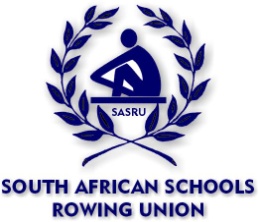 CONTACT INFORMATION UPDATEIMPORTANT NOTE: Complete Forms to be emailed toClaudia Carrozzo at CarrozzoC@stbenedicts.co.zaNAME OF SCHOOL:Headmaster/HeadmistressPhone Number:Cell Phone Number:Email Address:Staff member in charge of Rowing:Phone Number:Cell Phone Number:Email Address:Chairman / Representative:Phone Number:Cell Phone Number:Email Address: